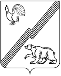 АДМИНИСТРАЦИЯ ГОРОДА ЮГОРСКАХанты-Мансийского автономного округа - ЮгрыПОСТАНОВЛЕНИЕ(проект)от _________2023 года							               № ______О внесении изменений в постановлениеадминистрации города Югорскаот 07.06.2022 № 1178-п «О Правилах землепользованияи застройки города Югорска»В соответствии со статьёй 8 Градостроительного кодекса Российской Федерации, статьей 8 Закона Ханты-Мансийского автономного округа - Югры от 18.04.2007 № 39-оз «О градостроительной деятельности на территории Ханты-Мансийского автономного округа – Югры», Уставом города Югорска:Внести в приложение к постановлению администрации города Югорска от 07.06.2022 № 1178-п «О Правилах землепользования и застройки города Югорска» следующие изменения:Приложение 1 к Правилам землепользования и застройки города Югорска изложить в новой редакции (приложение 1).Приложение 2 к Правилам землепользования и застройки города Югорска изложить в новой редакции (приложение 2).В приложении 4 к Правилам землепользования и застройки города Югорска описание местоположения границ:- Зона застройки многоэтажными многоквартирными домами (код зоны – Ж.1), - Зона застройки среднеэтажными многоквартирными домами (код зоны – Ж.2),- Зона застройки индивидуальными жилыми домами и домами блокированной застройки (код зоны – Ж.3),- Общественно – деловая многофункциональная зона общегородского значения (код зоны – О.1)изложить в новой редакции (приложение 3).2. Опубликовать постановление в официальном печатном издании города Югорска и разместить на официальном сайте органов местного самоуправления города Югорска.3. Настоящее постановление вступает в силу после его официального опубликования.Глава города Югорска                                                                   А.Ю. ХарловПриложение 1к постановлениюадминистрации города Югорскаот _____________ 2023 года № ______Приложение 1	 к Правилам землепользованияи застройки города ЮгорскаКарта градостроительного зонированияПриложение 2к постановлениюадминистрации города Югорскаот _____________ 2023 года № ______Приложение 2	 к Правилам землепользованияи застройки города ЮгорскаКарта зон с особыми условиями использования территории города Югорска